FEED 3: MIND THE GAP Is everyone’s voice heard? 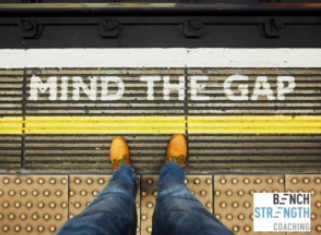 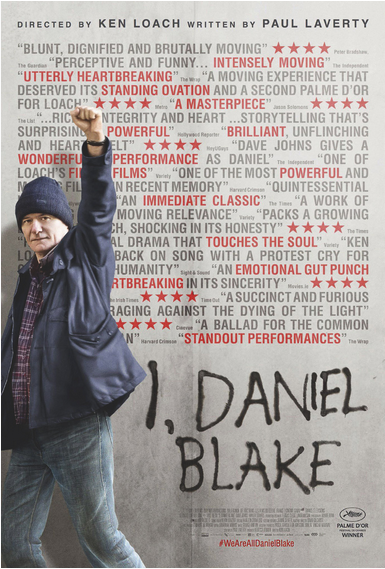 Mission 1: Discover the trailer of the film “I, Daniel Blake”.Background information: ESA (Employment and Support Allowance) is a financial help (money from the government) for people who have illnesses or disabilities that make it hard for them to work (unemployment benefits = allocations chômage).Watch the trailer and find informationWhat do you learn from Daniel?1st Problem: Solution given to him: 2nd Problem: Previous job: How does he feel: What do you think of Daniel’s situation? Comment on this statement by Daniel: “When you lose your self-respect, you don’t fall”:Mission 2: Watch the video report and take notes. What do you learn from Katie and her situation? What is Ken Loach trying to denounce?Mission 3: Read the article: A poignant snapshot of life in modern Britain (on the blog)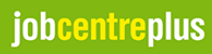 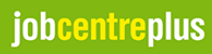 Who is to blame for Daniel and Katie’s misery, according to Ken Loach?Do you agree that “we are all Daniel Blake”?Mission 4: Helpful vocabulary. Search for the following words on https://www.wordreference.com/ if you do not know them.a lad (UK Slang)bleaka lass (UK Slang)feisty /ˈfaɪsti/benefitsresilientthe welfare systemoverwhelmeda widowerOn the risea tax-payerTo booma mattressTo create a scenea quid (UK Slang)To give up ona disgraceTo sign ona heart attackto stick toa food bankTo struggle